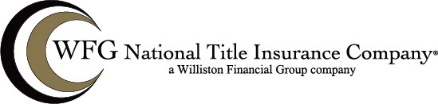 HOLD HARMLESS INDEMNIFICATIONTitle No.: _______________________Title Agent: ______________________Premises: ________________________This Indemnification is made by _____________________________ (“Indemnitor”) to the Title Agent, as policy issuing agent for WFG National Title Insurance Company (“Company”).WHEREAS, the Indemnitor has requested the Title Agent issue its policy of title insurance pertaining to the above referenced property.WHEREAS, the Title Agent is unwilling to issue said policy unless exception is made for the following matters (“Exceptions”).And WHEREAS, the Indemnitor has offered to indemnify the Title Agent and Company of any loss which may result from the removal of said exceptions.The Indemnitor warrants, covenants and represents that he/she/it hereby indemnifies and agrees to hold the Title Agent and Company harmless from all liability, loss, or damage of any nature, including attorneys’ fees and expenses incurred in enforcing this document. ____________________________